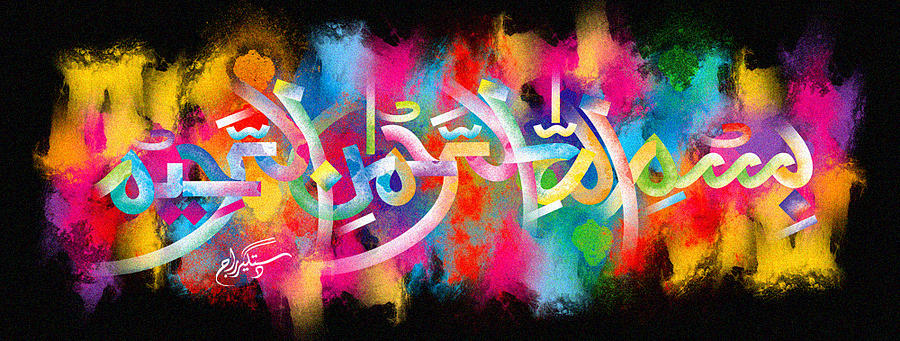 The Miracle Peach of Thursday 1st October 2015Vol 2The Exclusive Islamic Miracle Photographs of Dr Umar Elahi AzamThursday 1st October 2015Manchester, UKIntroduction The name of Allah  was found in the following places on this peach: 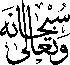 [a] on the exterior surface [b] on the interior surface[c] on the see [the stone]; there were 2 separate impressions of the Holy Name on the seedThese markings were found at 1:30 am 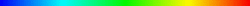 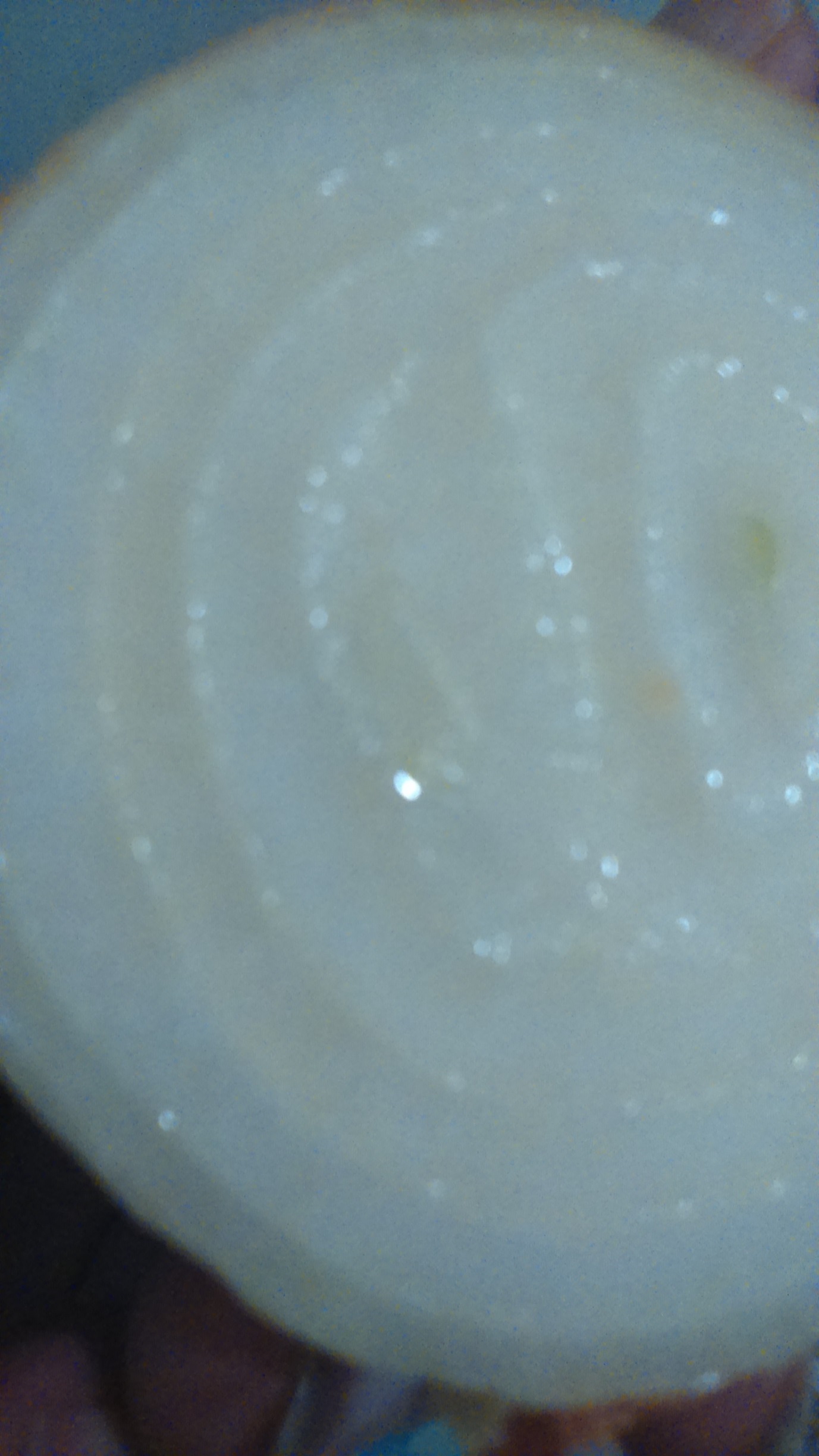 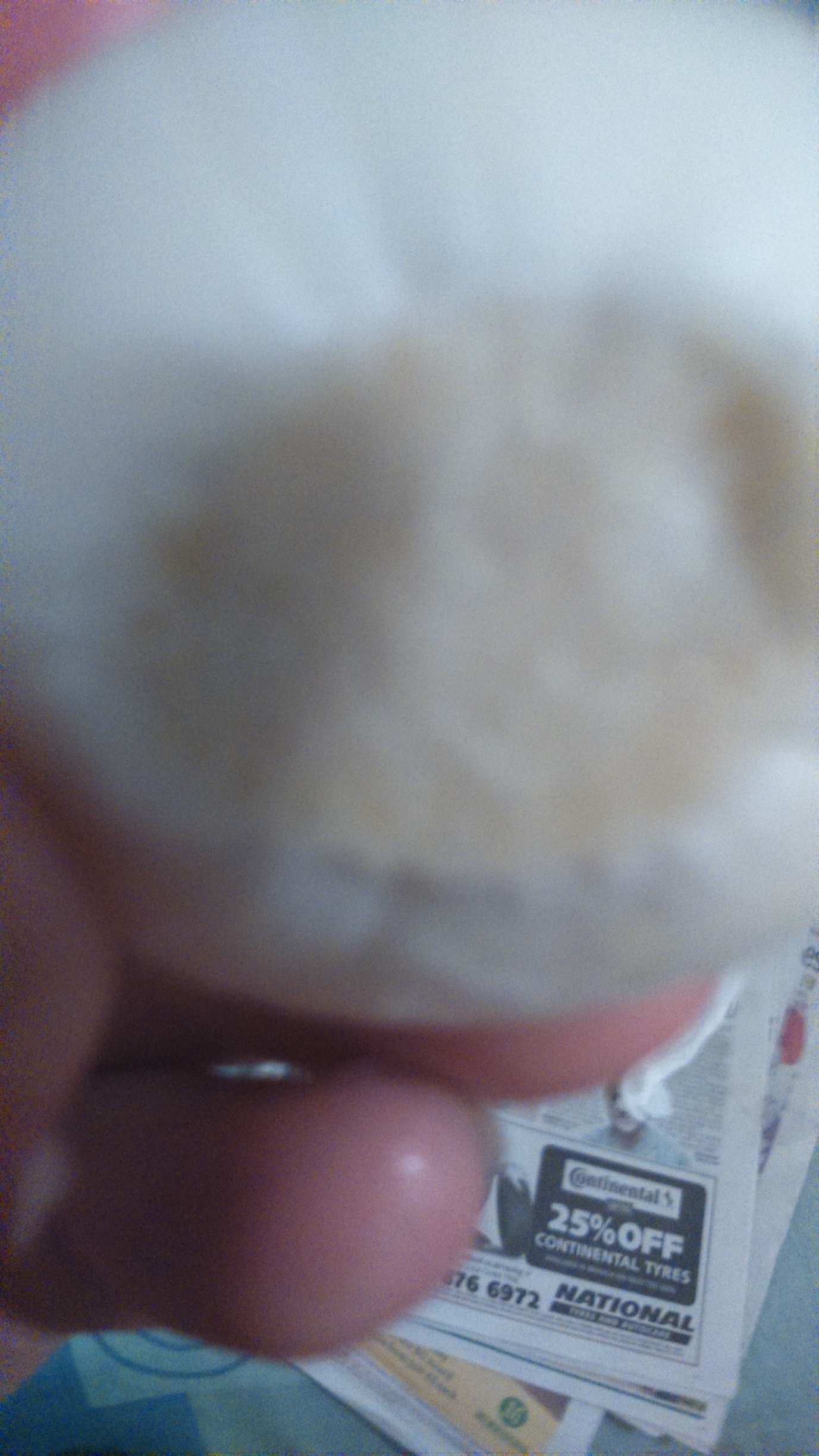 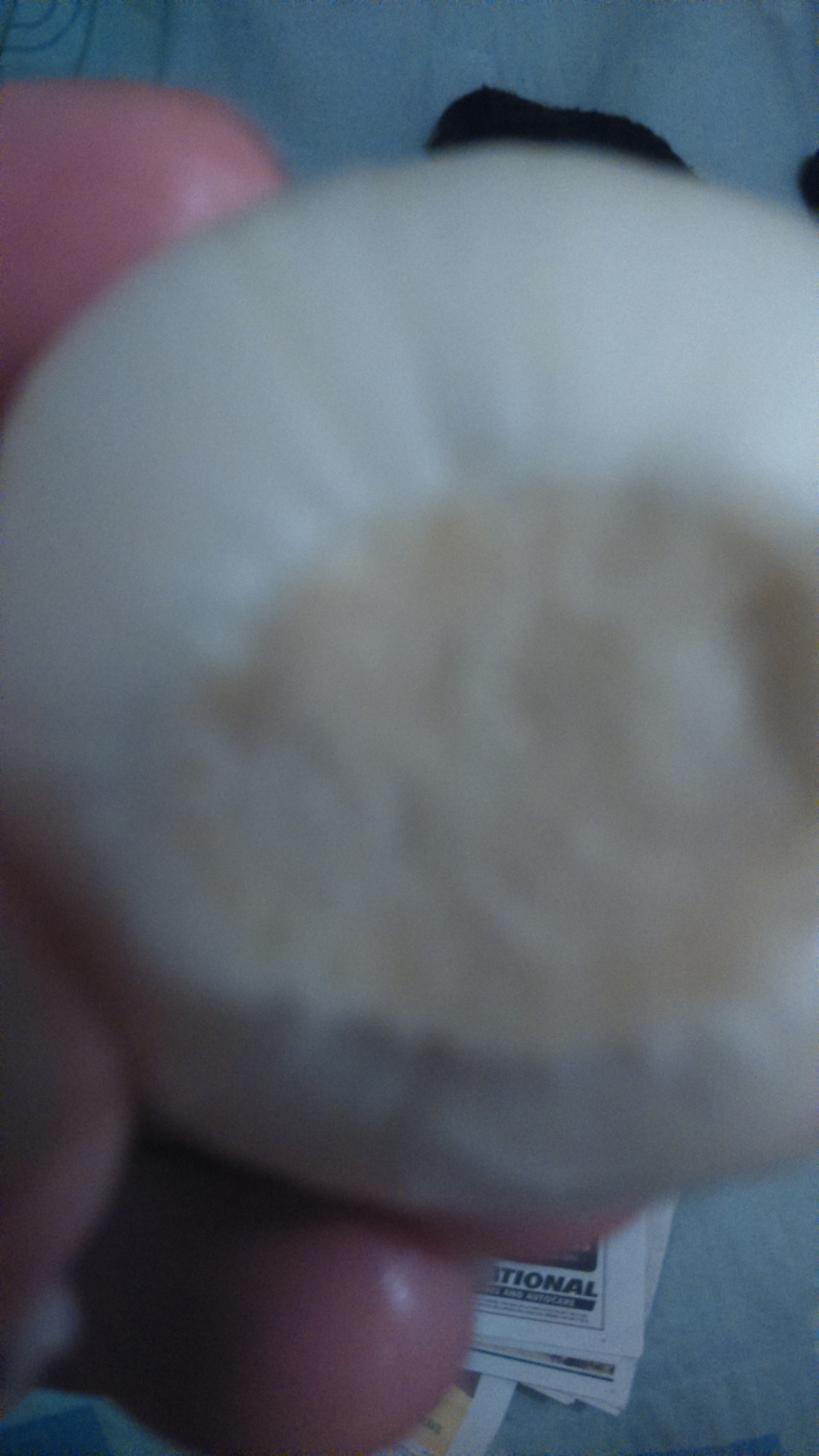 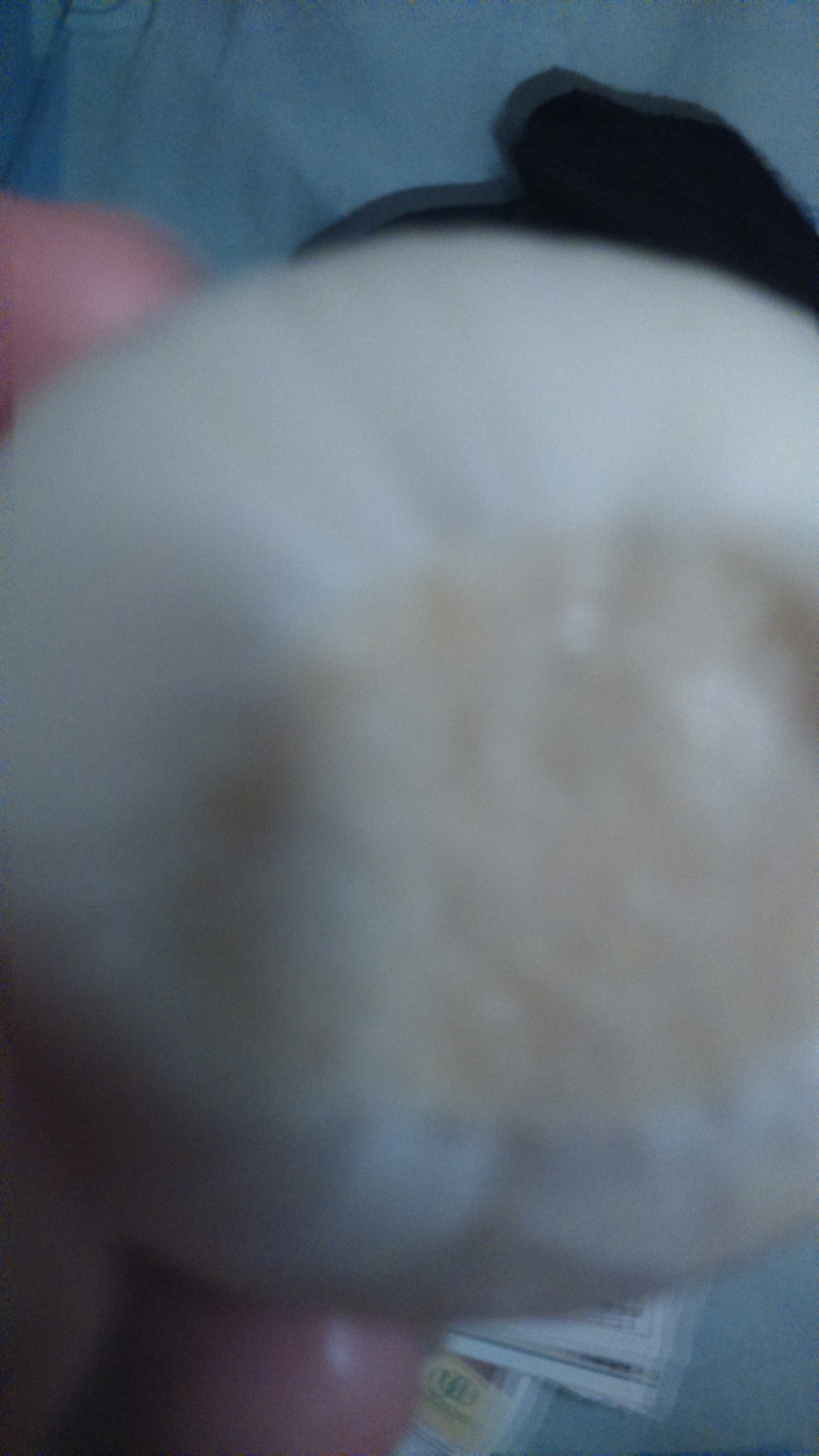 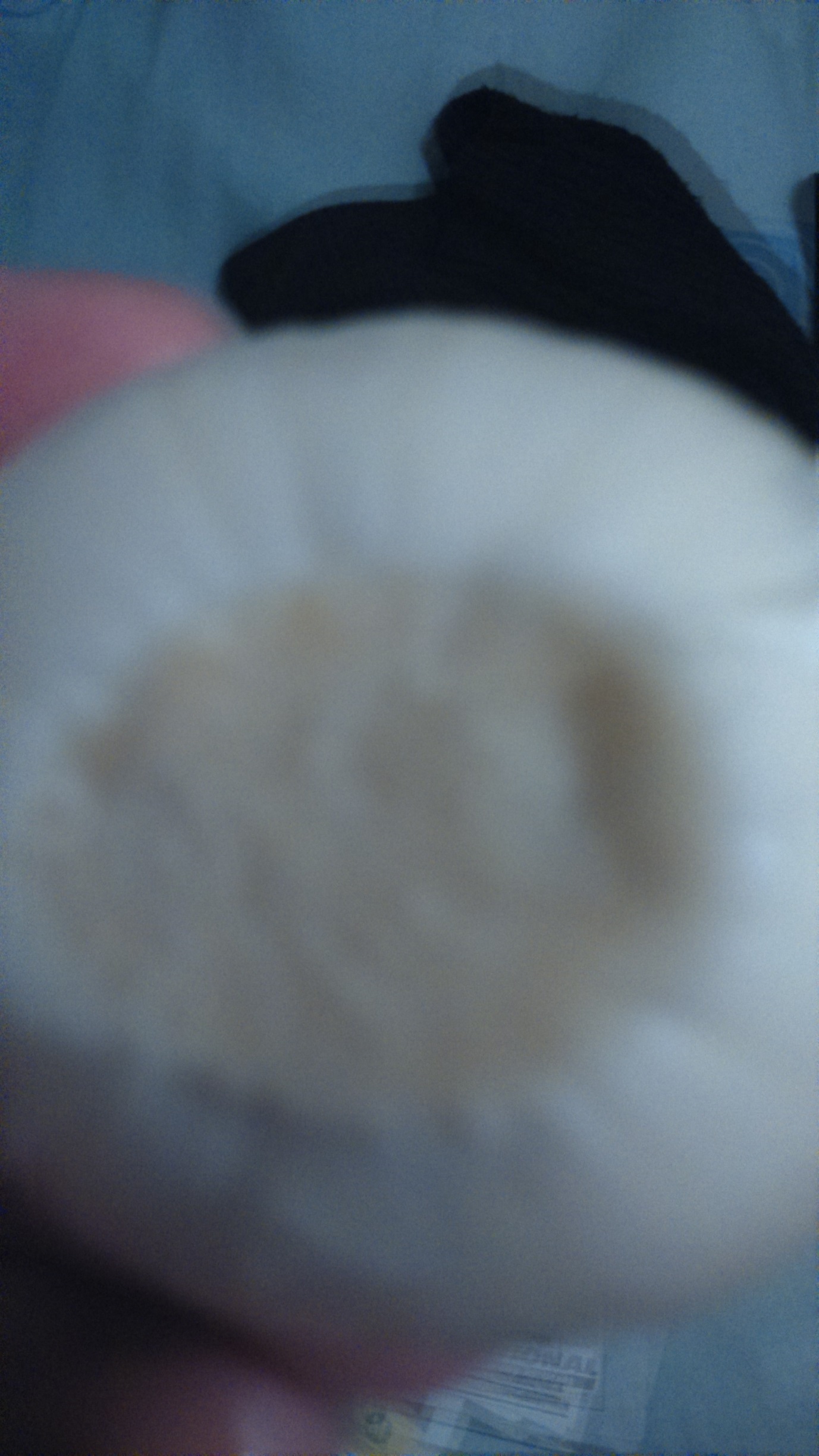 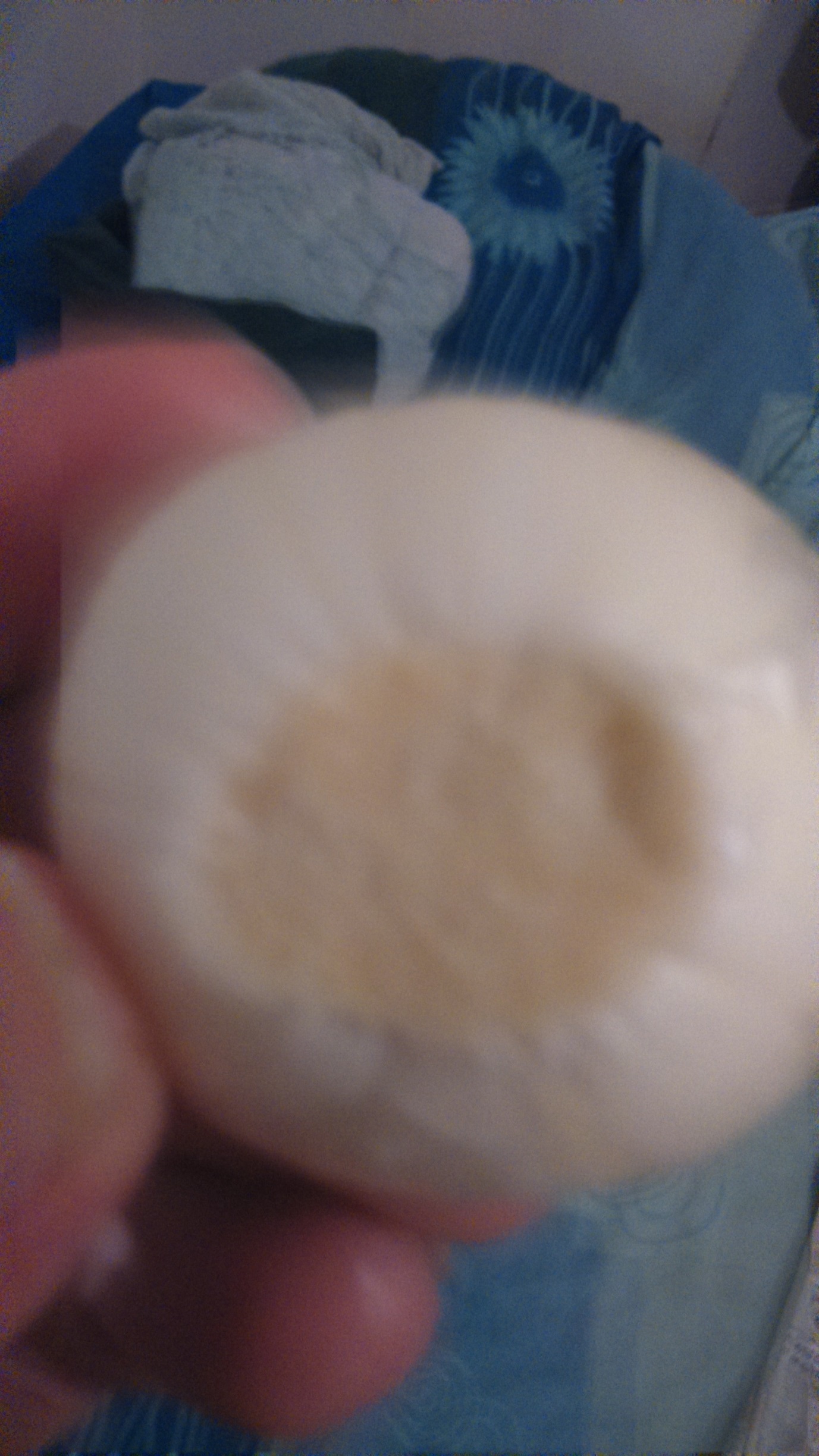 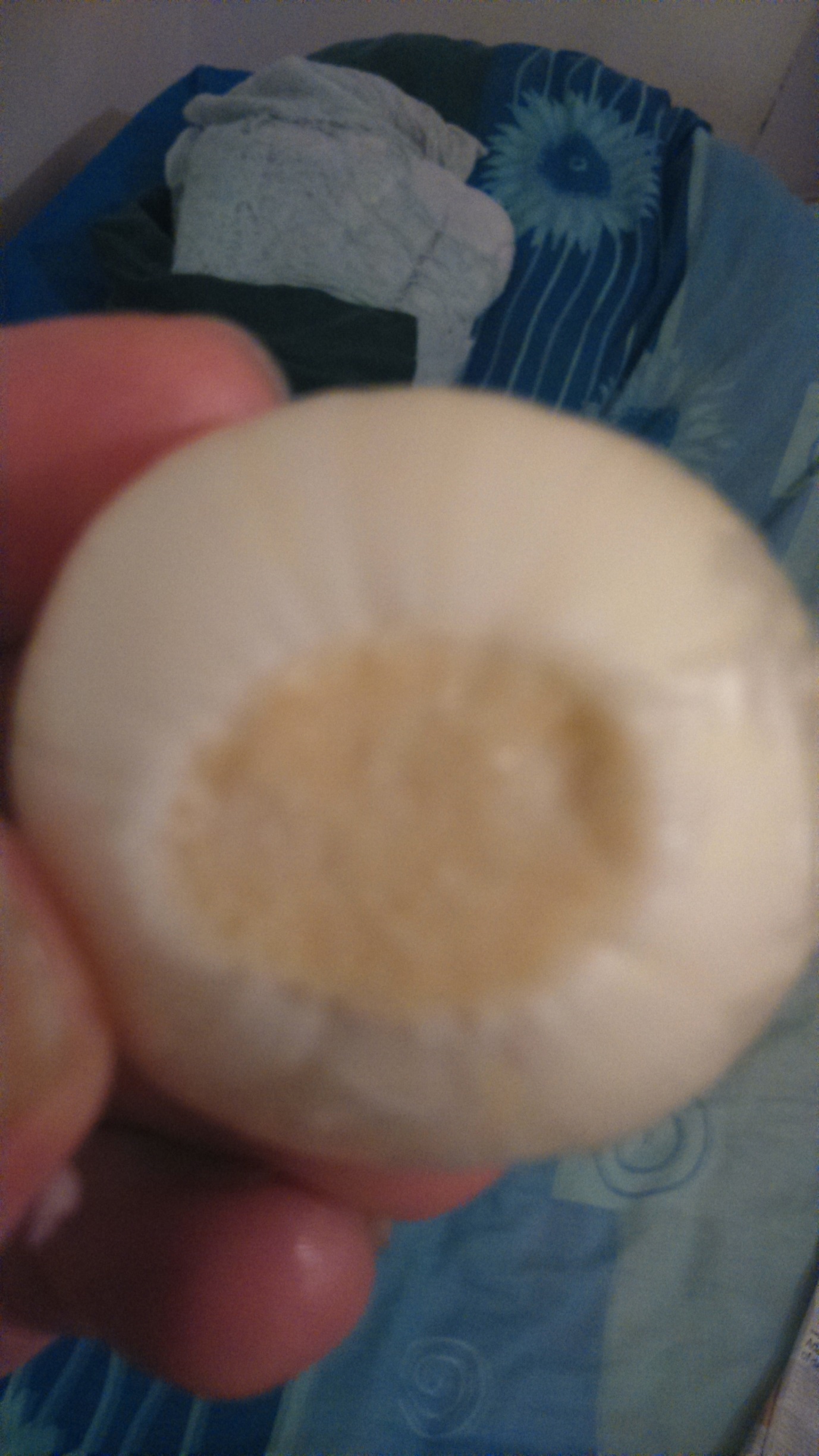 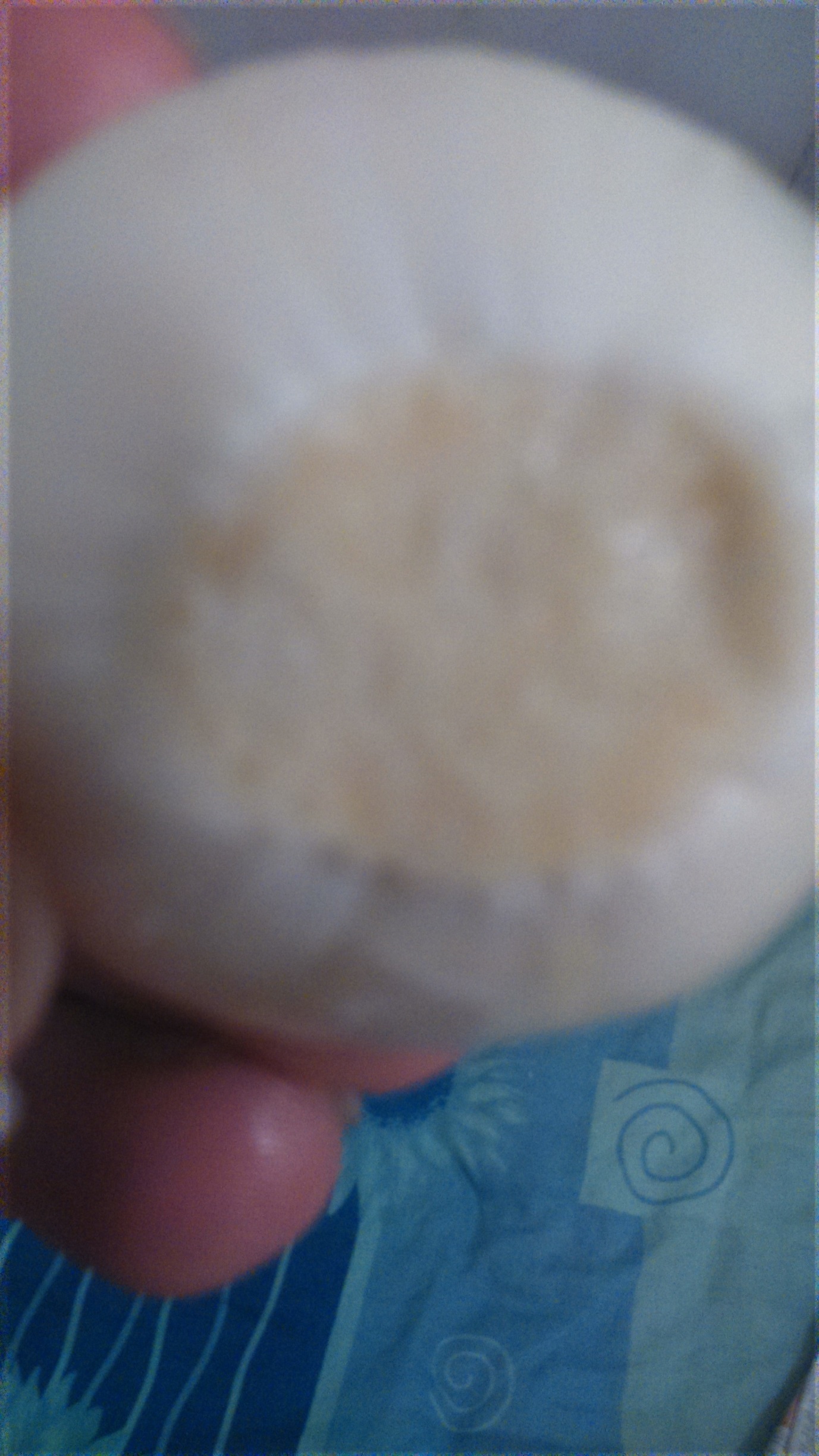 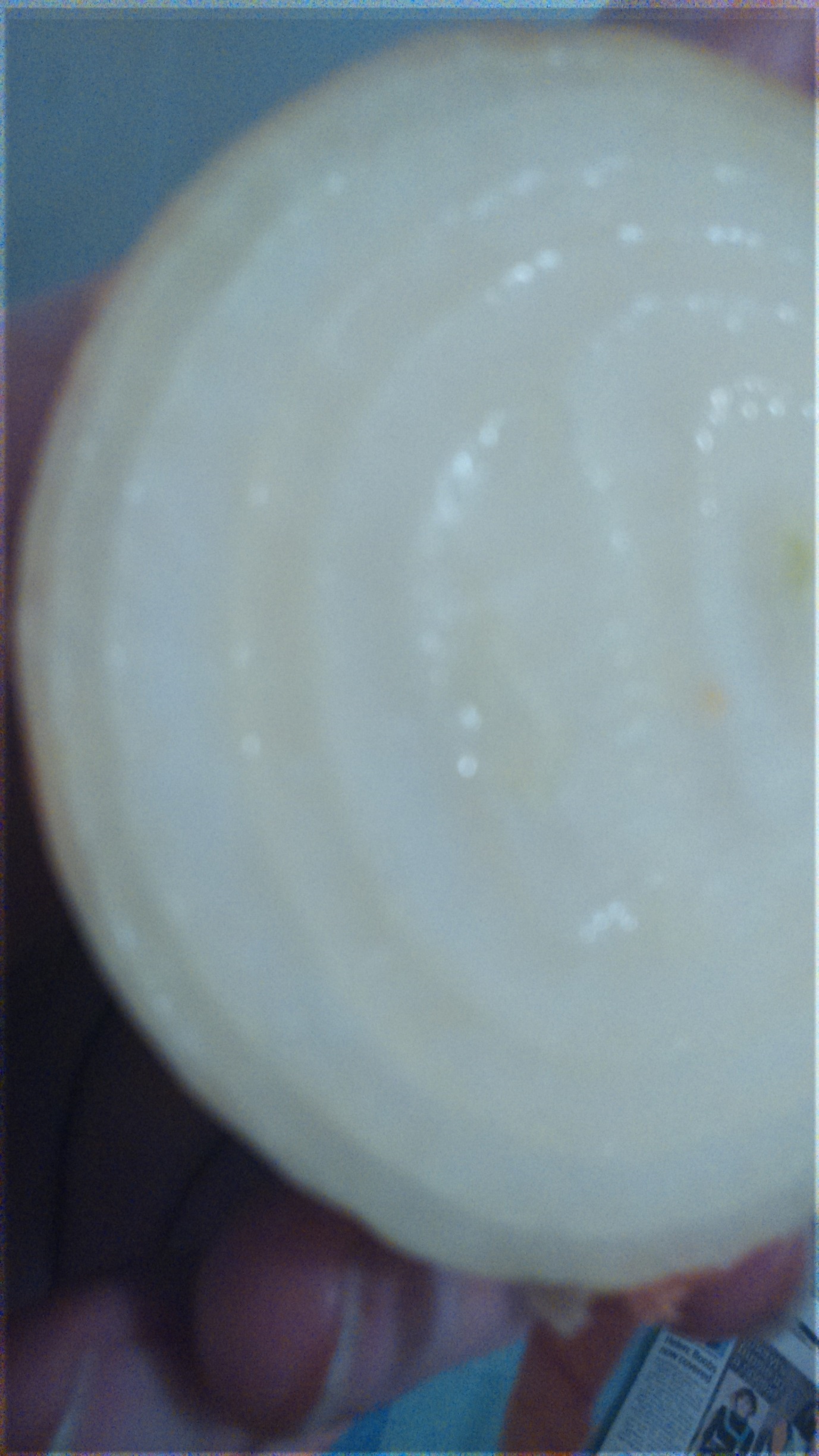 